1	引言人们注意到，本届全会通过的各项决议包含许多对电信标准化顾问组（TSAG）、电信标准化局（TSB）的指示以及请成员国、部门成员、部门准成员和学术成员开展的工作。而且尽管电信标准化局主任保留有需要电信标准化局采取的所有行动的记录，但是由诸如成员国、部门成员等其他提及各方在落实这些决议中的参与水平尚不太明确。2	挑战只有当相关各方均了解、认可并实施WTSA各项决议，才能促进电信发展与弥合数字鸿沟，同时顾及发展中国家的关切。3	结论以及有关新决议草案的提案因此提出通过一项新的WTSA决议，以便在TSAG的支持下并通过三个局主任的协作，评估各方在落实WTSA各项决议中的参与水平。ADD	AFCP/42A1/1第[AFCP-1]号新决议评估世界电信标准化全会各项决议的落实情况（）世界电信标准化全会（），认识到a)	本届全会通过的各项决议包含许多对电信标准化顾问组（TSAG）、电信标准化局（TSB）的指示以及请成员国、部门成员、部门准成员和学术成员开展的工作；b)	成员国在落实世界电信标准化全会各项决议方面的主权，注意到 a)	采用以下方式对待世界电信标准化全会（WTSA）各项决议符合ITU-T成员的共同利益：i.	得到所有各方的了解、认可和实施；ii.	得到实施，以促进电信发展与弥合数字鸿沟，同时顾及发展中国家的关切；b)	《公约》第13条规定，世界电信标准化全会可以在其职责范围内向电信标准化顾问组（TSAG）布置具体承办事项，考虑到TSAG须提交提高ITU-T运作效率的提案，请成员国和部门成员1	确定上个研究期通过的各项决议的落实情况，将此作为WTSA筹备会议的一部分内容；2	提交改进决议落实情况的提案，责成1	TSAG与电信标准化局主任协作并与其他各局主任合作，采取必要措施，对WTSA各项决议的落实情况进行评估；2	TSAG考虑WTSA各项决议的落实情况并提交改进提案。______________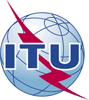 世界电信标准化全会（WTSA-16）
2016年10月25日-11月3日，哈马马特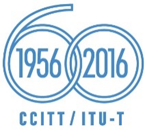 全体会议全体会议文件 42 (Add.1)-C2016年9月28日原文：英文非洲电信联盟各主管部门非洲电信联盟各主管部门非洲电信联盟各主管部门第[AFCP-1]号新决议草案 – 评估世界电信标准化全会各项决议的实施情况第[AFCP-1]号新决议草案 – 评估世界电信标准化全会各项决议的实施情况第[AFCP-1]号新决议草案 – 评估世界电信标准化全会各项决议的实施情况摘要：